求人番号：46010-1132639受付安定所：鹿児島公共職業安定所【新規学卒者】公益財団法人鹿児島市環境サービス財団経営管理課総務管理係受　付　期　間【持参又は郵送】令和５年９月２９日（金）から令和５年１０月１８日（水）まで試　　験　　日令和５年１０月２８日（土）※　自然災害等の影響により、試験の延長等が予想される場合、延期等を含む実施判断は公益財団法人鹿児島市環境サービス財団ホームページ上に掲載しますので、随時、確認していただきますようお願いいたします。※　マスク着用、手指の消毒等、新型コロナウイルス感染防止に努めた上で受験していただきますようお願いいたします。　　【採用試験に関する問い合わせ先】　　　公益財団法人鹿児島市環境サービス財団経営管理課総務管理係　　　〒891-0115　鹿児島市東開町２番地３　庁舎２階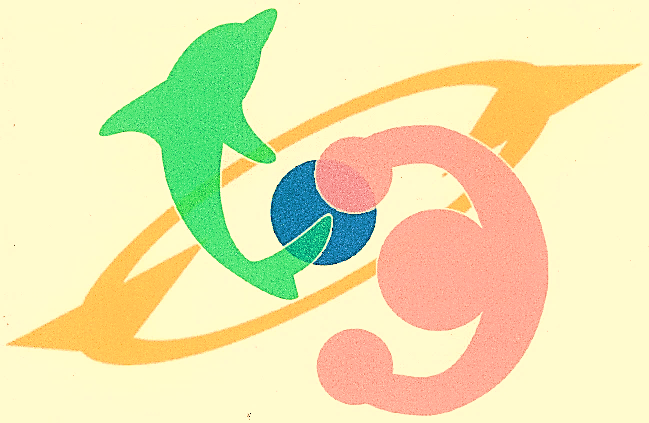 　　　℡　099-268-8111　　　メールアドレス　k-kagoshima@k-kankyo-s-zaidan.jp　　　ホームページURL　http://www.k-kankyo-s-zaidan.jp１　試験区分・採用予定人員及び職務内容２　採用予定日　採用は令和６年４月１日の予定です。３　受験資格　⑴　受験資格については、受験資格欄に定めてあるとおりとし、資格要件をみたさなければならないものとします。　⑵　前記の受験資格にかかわらず、次のいずれかに該当する者は受験できません。　　ア　禁錮以上の刑に処せられ、その執行を終わるまでの者又はその執行を受けることがなくなるまでの者　　イ　日本国憲法施行の日以降において、日本国憲法又はその下に成立した政府を暴力で破壊することを主張する政党その他の団体を結成し、又はこれに加入した者４　試験内容※　作文は、原稿用紙２枚（４００字　たて書き）以内５　試験の日時、場所及び合格者発表　※　合否の結果については、各学校の進路指導部宛に郵送で通知いたします。６　給与　　　給与につきましては、給料及び諸手当が支給されます。次表の初任給は、令和５年４月１日現在の新卒で採用された場合の標準的なものです。７　受験手続　⑴　提出書類等　　　受験申込は、各学校の進路指導部に申し出てください。　⑵　提出先　　　〒891-0115　鹿児島市東開町２番地３　　　公益財団法人鹿児島市環境サービス財団経営管理課総務管理係　　　※　各学校の進路指導部経由で提出してください。　⑶　申込みの受付期間及び受付時間　　　受付期間は令和５年９月２９日（金）から令和５年１０月１８日（水）まで（持参の場合は、土曜日及び日曜日を除く。）受付時間は午前８時００分から午後４時４５分まで　　　※　郵送の場合は、令和５年１０月１８日（水）までの消印のあるものに限り受け付けます。試　験　会　場　案　内　図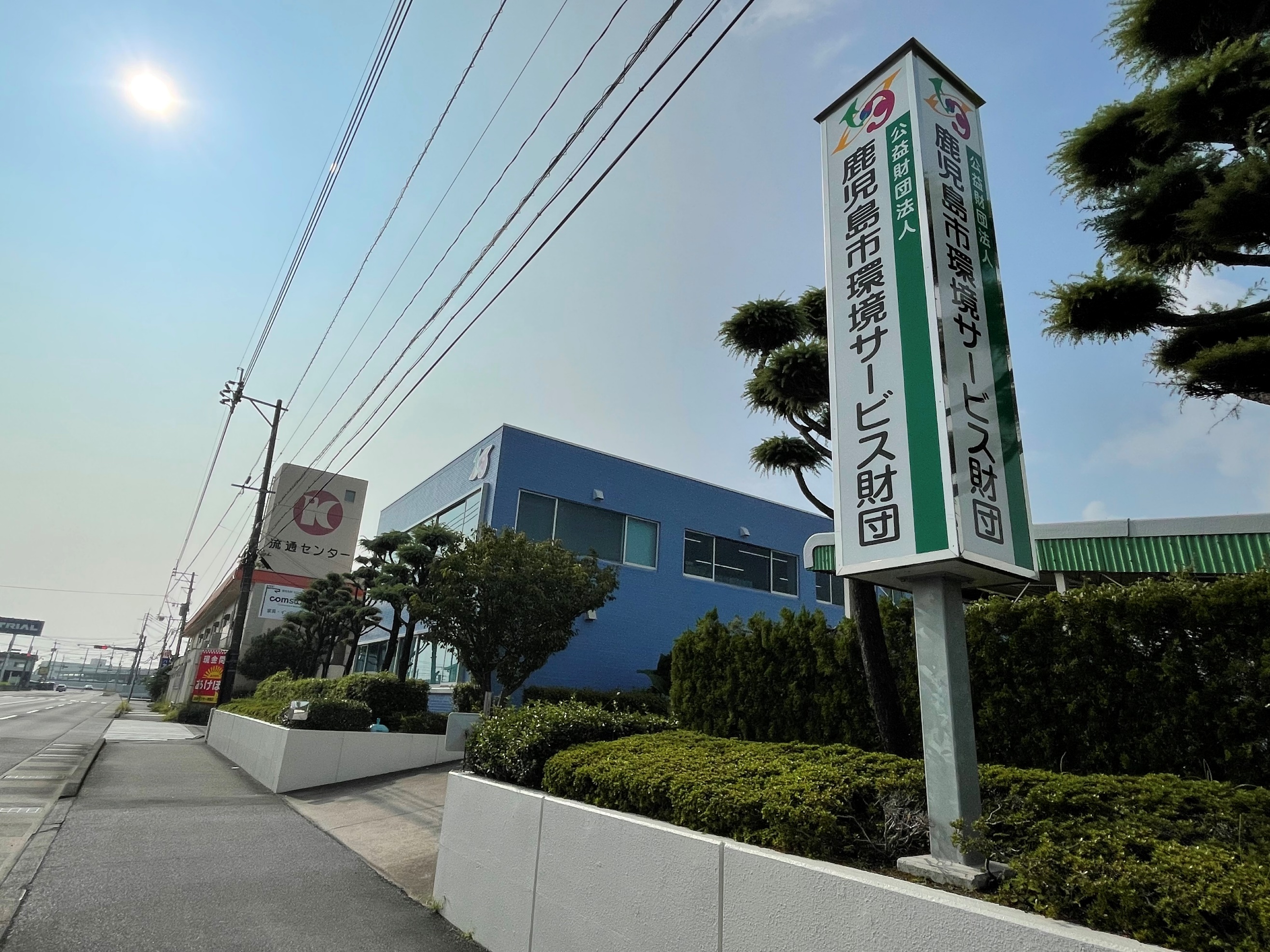 【附属資料】１　財団保有車両一覧令和５年９月２９日現在２　業務内容　⑴　経営管理課　⑵　業務推進課３　機構図４　待遇及び福利厚生　　①　雇用、労災、健康、厚生年金保険あり　　②　年次有給休暇は２０日支給　　③　その他に休暇制度あり　　④　家族手当、住宅手当、交通手当、時間外及び休日勤務手当、期末及び勤勉手当あり　　⑤　退職金制度あり　　⑥　定年制あり（満６０歳に達した日以降の最初の３月３１日まで）　　⑦　再雇用制度あり（本人が希望する者を再雇用職員として満６５歳まで雇用）　　⑧　互助会他あり　　⑨　作業服貸与試験区分採用予定人数職務内容一般職５名　当財団でそれぞれの専門的業務に従事します。試験区分受験資格試験区分資格要件一般職令和６年３月末に高等学校を卒業予定の者試験の内容試験の内容作文与えられたテーマについて、作文試験を行います。面接主として人物について、面接試験を行います。日時・場所合格者発表令和５年１０月２８日（土）【集合・説明開始】午前８時００分【終了】午後０時３０分予定公益財団法人鹿児島市環境サービス財団　２階　第二会議室（鹿児島市東開町２番地３）令和５年１１月１０日（金）初任給諸手当182,800円　家族手当、住宅手当、交通手当、時間外勤務手当、期末手当及び勤勉手当等がそれぞれ支給要件に応じて支給されます。車種車両総重量(㎏)最大積載量（㎏）台数バキューム車１３，８５０７，２００１バキューム車１３，６３０７，２００１バキューム車６，９５５３，０００２バキューム車６，９４５３，０００１バキューム車５，２６５１，８００１バキューム車５，１５５１，８００１バキューム車５，２８５１，８００１パッカー車７，９９５３，３５０1パッカー車７，１１５２，９００１小型貨物車２，０９０７５０１小型バン車１，６００４００１軽ダンプ車１，５２０３５０１軽バキューム車１，５２０３５０１軽貨物車１，３００３５０３軽貨物車１，３００３５０３軽貨物車１，３００３５０２軽貨物車１，３００３５０１軽貨物車１，３００３５０１軽バン車１，３４０３５０１軽バン車１，３１０３５０２普通乗用車２，０６０　　　　　　―１合計合計合計２８●企画調整係●企画調整係業務内容財団の事業運営等に関すること勤務時間８：００～１６：４５（うち１２：００～１３：００休憩時間）休日土日祝日（年末年始休暇12/29～1/3）勤務地鹿児島市東開町２番地３（マイカーでの通勤可）●総務管理係●総務管理係業務内容庶務・経理等に関すること勤務時間８：００～１６：４５（うち１２：００～１３：００休憩時間）休日土日祝日（年末年始休暇12/29～1/3）勤務地鹿児島市東開町２番地３（マイカーでの通勤可）●計量係●計量係業務内容北部清掃工場、横井埋立処分場及びリサイクルプラザ計量所において、ごみ計量、ごみ処分手数料の収納に関すること勤務時間８：３０～１７：１５（うち１２：００～１３：００休憩時間）休日日曜日及び４週間を通じて４日指定（祝日勤務あり）（年末年始休暇12/31～1/3、但し、年度によっては1/1～1/2）勤務地鹿児島市犬迫町１１９００番地（マイカーでの通勤可）●収集運搬係●収集運搬係業務内容①旧鹿児島市内（吉田・桜島・松元・郡山・喜入地区は除く）のし尿収集運搬に関すること②旧鹿児島市内（吉田・桜島・松元・郡山・喜入地区は除く）のし尿に係る受付等に関すること勤務時間８：００～１６：４５（うち１２：００～１３：００休憩時間）休日土日祝日（年末年始休暇12/29～1/3）勤務地鹿児島市東開町２番地３（マイカーでの通勤可）●せんてい枝サービス係●せんてい枝サービス係業務内容①一般家庭ごみのうち剪定枝の収集に関すること②一般家庭ごみのうち剪定枝に係る受付等に関すること勤務時間①８：００～１６：４５（うち１２：００～１３：００休憩時間）②８：３０～１７：１５（うち１２：００～１３：００休憩時間）休日日曜日及び４週間を通じて４日指定（祝日勤務あり）（年末年始休暇12/31～1/3）勤務地鹿児島市東開町２番地３（マイカーでの通勤可）●しせつクリーンサービス係●しせつクリーンサービス係業務内容鹿児島市内の公衆便所清掃に関すること勤務時間８：００～１６：４５（うち１２：００～１３：００休憩時間）休日週休２日制（金・土もしくは日・月）　祝日勤務あり勤務地鹿児島市東開町２番地３（マイカーでの通勤可）●墓地管理係●墓地管理係業務内容鹿児島市営墓地の清掃及び管理に関すること勤務時間８：００～１６：４５（うち１２：００～１３：００休憩時間）但し、管理業務は８：３０～１７：１５（うち１２：００～１３：００休憩時間）休日土日祝日（年末年始休暇12/29～1/3）但し、管理業務は４週を通じて８日勤務地鹿児島市東開町２番地３（マイカーでの通勤可）但し、管理業務は坂元墓地及び郡元墓地